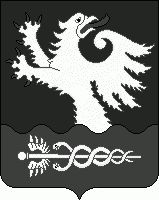 СОВЕТ ДЕПУТАТОВ                                                                                                                                         МО БЕРЕЖКОВСКОЕ СЕЛЬСКОЕ ПОСЕЛЕНИЕ                                                       ВОЛХОВСКОГО МУНИЦИПАЛЬНОГО РАЙОНА                                                   ЛЕНИНГРАДСКОЙ ОБЛАСТИРЕШЕНИЕот 29 ноября 2019 г.                                                                       №20ОБ УСТАНОВЛЕНИИ НА ТЕРРИТОРИИ МО БЕРЕЖКОВСКОЕ СЕЛЬСКОЕ ПОСЕЛЕНИЕ ВОЛХОВСКОГО МУНИЦИПАЛЬНОГО РАЙОНА ЛЕНИНГРАДСКОЙ ОБЛАСТИНАЛОГА НА ИМУЩЕСТВО ФИЗИЧЕСКИХ ЛИЦВ соответствии с Федеральным законом от 06.10.2003 N 131-ФЗ "Об общих принципах организации местного самоуправления в Российской Федерации", главой 32 части второй Налогового кодекса Российской Федерации, Законом Ленинградской области от 29.10.2015 N 102-оз "О единой дате начала применения на территории Ленинградской области порядка определения налоговой базы по налогу на имущество физических лиц исходя из кадастровой стоимости объектов налогообложения", руководствуясь Уставом муниципального образования Бережковское сельское поселение, совет депутатов МО Бережковское сельское поселение решил:1. Установить на территории муниципального образования Бережковское сельское поселение Волховского муниципального района Ленинградской области налог на имущество физических лиц (далее - налог).2. Установить на территории муниципального образования Бережковское сельское поселение Волховского муниципального района следующие ставки налога на имущество физических лиц исходя из кадастровой стоимости объекта налогообложения:5. Признать утратившим силу с 01.01.2020 решение от 17.11.2015г.№30 с изменениями от 03.02.2016г.№2, от 17.05.2017г.№21, от 10.08.2018г.№156. Настоящее решение подлежит официальному опубликованию.7. Настоящее решение вступает в силу с 1 января 2020 года, но не ранее чем по истечении одного месяца со дня его официального опубликования в средствах массовой информации и не ранее 1-го числа очередного налогового периода по данному налогу.Глава муниципального образования :                  А.А.НалетовОбъект налогообложенияСтавка налога на имущество физических лиц, процентыЖилых домов, частей жилых домов, квартир, частей квартир, комнат0,2Объекты незавершенного строительства в случае, если проектируемым назначением таких объектов является жилой дом0,2Единые недвижимые комплексы, в состав которых входит хотя бы один жилой дом0,2Гаражи и машино-места, в том числе расположенных в объектах налогообложения, указанных в подпункте 2  пункта 1 статьи 406 Налогового кодекса РФ0,2Хозяйственные строения или сооружения, площадь каждого из которых не превышает 50 квадратных метров и которые расположены на земельных участках, предоставленных для ведения личного подсобного, дачного хозяйства, огородничества, садоводства или индивидуального жилищного строительства0,2Объекты налогообложения, включенные в перечень, определяемый в соответствии с пунктом 7 статьи 378.2 Налогового кодекса РФ, в отношении объектов налогообложения, предусмотренных абзацем вторым пункта 10 статьи 378.2 Налогового кодекса РФ, а также в отношении объектов налогообложения, кадастровая стоимость каждого из которых превышает 300 миллионов рублей2,0Прочие объекты налогообложения0,5